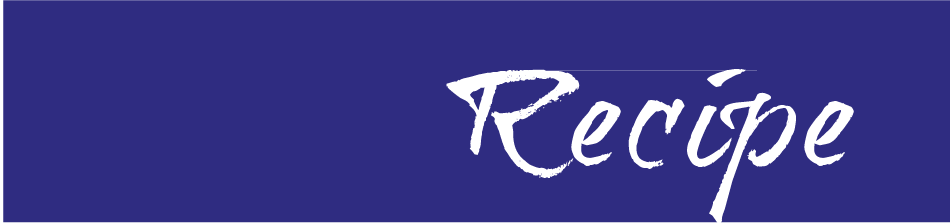 B.L.A.T Lettuce wrapsThe Goods:2 large butter lettuce leaves2 slices turkey bacon*1 small tomato 1/2 an avocado 1 tablespoon mayonnaise*The Method:Preheat oven to 425°F and position a wire rack on a baking sheet. Evenly distribute turkey bacon slices on the wire rack. Once the oven comes up to temperature, bake for 25 minutes until crispy. Wash and dry two large leaves of butter lettuce, cut the tomato into 1/2” slices, and halve an avocado. Assemble by placing one lettuce leaf down, spreading with mayonnaise, adding avocado, tomato slices, and turkey bacon. Top with remaining leaf of butter lettuce to eat as a sandwich or and roll edges inward to eat as a wrap. 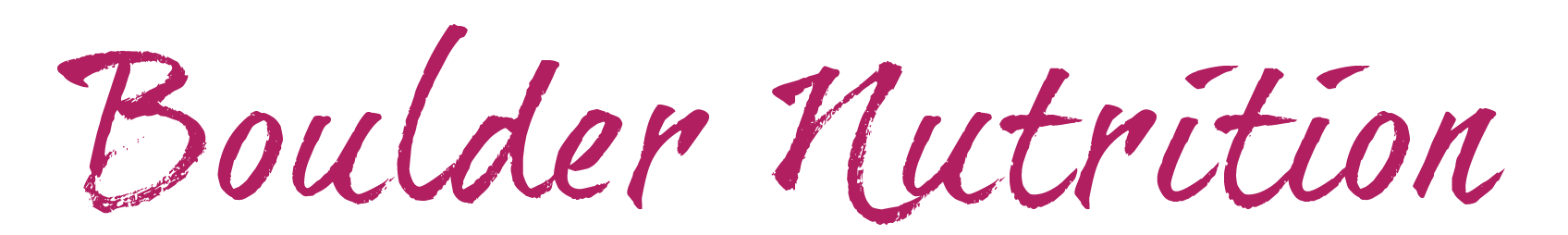 